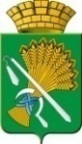 АДМИНИСТРАЦИЯ КАМЫШЛОВСКОГО ГОРОДСКОГО ОКРУГАП О С Т А Н О В Л Е Н И Еот 18.05.2022  № 399О проведении V летней Спартакиады среди трудовых коллективов Камышловского городского округа В рамках реализации федерального проекта «Спорт – норма жизни», в целях реализации Муниципальной программы Камышловского городского округа «Развитие образования, культуры, спорта и молодежной политики в Камышловском городском округе до 2027 года», утвержденной постановлением главы Камышловского городского округа от 14 ноября 2018 года №982, в соответствии с Уставом Камышловского городского округа, с целью пропаганды физической культуры и спорта в Камышловском городском округе, администрация Камышловского городского округаПОСТАНОВЛЯЕТ:1. Комитету по образованию, культуре, спорту и делам молодежи администрации Камышловского городского округа (Кузнецова О.М.) 12 июня 2022 года провести на территории Камышловского городского округа V летнюю Спартакиаду среди трудовых коллективов Камышловского городского округа (далее - Спартакиада).2. Утвердить:- Состав организационного комитета по подготовке и проведению Спартакиады (Приложение №1).- Положение о проведении Спартакиады (Приложение №2).4. Рекомендовать:1) Межмуниципальному отделу Министерства внутренних дел Российской Федерации «Камышловский» (Кириллов А.А.) обеспечить охрану общественного порядка с 10.00 часов до 16.00 часов 12 июня 2022 года на Городском стадионе.2) Руководителям предприятий и организаций города организовать участие коллективов в Спартакиаде.  5. Опубликовать настоящее постановление в газете "Камышловские известия" и разместить на официальном сайте администрации Камышловского городского округа.6. Установить, что проведение мероприятий осуществляется с учетом действующих ограничительных мер, установленных Указом Губернатора Свердловской области от 18 марта 2020 года N 100-УГ «О введении на территории Свердловской области режима повышенной готовности и принятии дополнительных мер по защите населения от новой коронавирусной инфекции (2019-nCoV)», постановлением администрации Камышловского городского округа от 16.03.2020 года № 173 «О проведении мероприятий, направленных на предупреждение и ограничение распространения на территории Камышловского городского округа новой коронавирусной инфекции»  (с изменениями и дополнениями).7. Контроль за выполнением настоящего постановления возложить на заместителя главы администрации Камышловского городского округа Соболеву А.А.ГлаваКамышловского городского округа                                               А.В. ПоловниковПриложение №1УТВЕРЖДЕНпостановлением администрации Камышловского городского округа от 18.05.2022 № 399Состав организационного комитетапо подготовке и организации V летней Спартакиады среди трудовых коллективов Камышловского городского округа Председатель: Половников А.В. – глава Камышловского городского округа.Заместитель председателя: Соболева А.А. – заместитель главы Камышловского городского округа.          Члены организационного комитета:Кузнецова О.М. – председатель Комитета по образованию, культуре, спорту и делам молодежи администрации Камышловского городского округа;Новиков В.А. – директор муниципального автономного учреждения «Центр развития физической культуры, спорта и патриотического воспитания» Камышловского городского округа;Кириллов А.А. – начальник Межмуниципального отдела Министерства внутренних дел Российской Федерации «Камышловский» (по согласованию);Прожерин В.В. – директор муниципального автономного учреждения дополнительного образования «Детско-юношеская спортивная школа» Камышловского городского округа;Канева М.Н. – директор автономного муниципального учреждения культуры Камышловского городского округа «Центр культуры и досуга»;Озорнин С.В. – главный редактор газеты «Камышловские известия» (по согласованию).Приложение №2УТВЕРЖДЕНОпостановлением администрации Камышловского городского округа от 18.05.2022 № 399ПОЛОЖЕНИЕо проведении V летней Спартакиады среди трудовых коллективов Камышловского городского округа 1. ЦЕЛИ И ЗАДАЧИСпартакиада среди трудовых коллективов Камышловского городского округа (далее – Спартакиада) является спортивным мероприятием и проводится в целях:- совершенствования физкультурно-спортивной работы с трудящимися на предприятиях, в учреждениях и организациях;- привлечения трудящихся г. Камышлова к систематическим занятиям физической культурой и спортом;- укрепления здоровья и создания условий для активных занятий физической культурой и спортом населения;- формирование здорового образа жизни;- совершенствования форм организации физкультурно-спортивной массовой работы в Камышловском городском округе.	Главными задачами Спартакиады являются:- пропаганда физической культуры, спорта и здорового образа жизни, привлечение населения к систематическим занятиям физической культурой и спортом;- выявления лучших команд и спортсменов среди трудовых коллективов;- повышение качества и эффективность работы коллективов физической культуры и спортивных клубов предприятий, учреждений и организаций.2. ОРГАНИЗАТОРЫ СОРЕВНОВАНИЙОбщее руководство подготовкой и организацией проведением Спартакиады осуществляется Оргкомитетом, утвержденным постановлением администрации Камышловского городского округа.Непосредственное проведение соревнований по видам спорта, входящих в программу Спартакиады, возлагается на главную судейскую коллегию.3. УЧАСТНИКИ СПАРТАКИАДЫ И УСЛОВИЯ ДОПУСКАК участию в Спартакиаде допускаются работники трудовых коллективов, предприятий, учреждений и организаций Камышловского городского округаВозраст участников Спартакиады – 21 год и старше.Участники соревнований в каждом виде программы соревнований должны представлять один трудовой коллектив и работать в данном коллективе не менее трех месяцев. Возраст и принадлежность участников Спартакиады к трудовому коллективу определяется на 1 июня 2022 года в день прохождения мандатной комиссии по допуску участников.Не допускается включение в состав команды спортсменов, входящих в состав спортивных сборных команд Свердловской области, Уральского федерального округа, России.При выявлении нарушения настоящего Положения, команда, допустившая нарушение, снимается с данного вида соревнований Спартакиады.4. ПРОГРАММА, СРОКИ И МЕСТО ПРОВЕДЕНИЯ СПАРТАКИАДЫ, ВИДЫ СПОРТА, СОСТАВ КОМАНД            Спартакиада состоится 12 июня 2022 года на Центральном стадионе по адресу г. Камышлов, ул. К. Маркса, 38а. Начало – 10:00 ч.В программу Спартакиады включены виды испытаний (тестов) и нормативы Всероссийского физкультурно-спортивного комплекса «Готов к труду и обороне» (ГТО). Программа Спартакиады:Открытие, парад участников соревнований – 10:00 ч.Проведение Спартакиады по видам спорта – 10:15 ч – 15:00 ч.Церемония награждения, закрытие Спартакиады – 15:00 ч – 15:30 ч.Каждая команда, участвующая в Спартакиаде, должна иметь своего представителя. Представитель несет ответственность за дисциплину участников, их своевременную явку на соревнования. Спартакиада проводится по действующим правилам соревнований видов спорта, утвержденным Росспортом, и в соответствии с настоящим Положением.В случае форс-мажорных обстоятельств (неблагоприятные метеорологические условия и т.п.) на день проведения соревнований, судейская коллегия оставляет за собой право изменить порядок и сроки проведения соревнований, об этом сообщается представителям команд и участникам соревнований.АРМСПОРТСоревнования лично-командные. Места определяются как в личном первенстве, так и в командном зачете. Состав команды 2 человека.Соревнования проводятся 12 июня 2022 года на центральном стадионе г. Камышлова.Спортсмен имеет право выступать только в одной весовой категории, в пределах которой находится его вес.К соревнованиям допускаются спортсмены не моложе 21 года и проводятся в следующих весовых категориях: до 85 кг, свыше 85 кг.При наличии в категории до 85 кг. менее четырех участников категория аннулируется и примыкает к более тяжелой категории.Победитель в личном зачете в каждой весовой категории определяется по наибольшей сумме набранных очков в борьбе как левой, так и правой рукой.Если суммы набранных очков у двух спортсменов равны, то преимущество отдается спортсмену, имеющему более легкий стартовый вес.Соревнования проводятся с выбыванием после двух поражений.ГИРЕВОЙ СПОРТСоревнования лично-командные. Места определяются как в личном первенстве, так и в командном зачете. Состав команды 2 человек, командный зачет по лучшим результатам, показанным участниками одной команды.Соревнования проводятся 12 июня 2022 года, на центральном стадионе г. Камышлова, с гирями весом 24 кг по программе классическое двоеборье (толчок левой и правой рукой).Спортсмен имеет право выступать только в одной весовой категории, в пределах которой находится его вес.К соревнованиям допускаются спортсмены не моложе 21 года и проводятся в следующих весовых категориях: до 85 кг, свыше 85 кг.При наличии в категории до 85 кг. менее четырех участников категория аннулируется и примыкает к более тяжелой категории.Победитель в личном зачете в каждой весовой категории определяется по наибольшей сумме набранных очков в борьбе как левой, так и правой рукой.Если суммы набранных очков у двух спортсменов равны, то преимущество отдается спортсмену, имеющему более легкий стартовый вес.Соревнования проводятся с выбыванием после двух поражений.ЛЕГКАЯ АТЛЕТИКАСоревнования лично-командные, являются обязательным видом спорта. Соревнования проводятся 12 июня 2022 года на центральном стадионе г. Камышлова.Программа соревнований:Бег 100 м – мужчина и женщина;Бег 1000 м – мужчина и женщина;Прыжки в длину с места -  мужчина и женщина;Смешанная эстафета 4 х 100 метров – двое мужчин и две женщины;Подтягивание из виса на высокой перекладине – мужчина;Сгибание и разгибание рук в упоре лежа – женщина;Метание спортивного снаряда – мужчина (весом 700 грамм), женщины (весом 500 грамм).Личное первенство определяется в каждом виде программы. В командный зачет идут все результаты по выбору независимо от пола.Внимание!!! Результаты соревнований по легкой атлетике идут в зачет III Спартакиады трудовых коллективов Камышловского городского округа 2021\2022, посвященной Герою Советского Союза Черепанову Степану Михайловичу.МИНИ-ФУТБОЛСоревнования командные, проводятся в соответствии с правилами игры в мини-футбол. Сроки проведения в 2 этапа: 1 этап - 11 июня 2022 года, начало в 10:00 ч – групповой этап;2 этап - 12 июня 2022 года, начало в 11:00 ч – матчи за I, II, III место. Место проведения: Центральный стадион г. Камышлова. Условия проведения:- время проведения игры два тайма по 12 минут с перерывом, игру обслуживают два арбитра, назначенные главной судейской коллегией;-  количество игроков в заявке не менее 6 человек, количество игроков на поле 5+1, количество замен по ходу игры не ограничено;-  команда не допускается до игры, если ее состав менее 5 человек;- за победу команде присуждается 3 очка, за ничью – 1 очко, за поражение или неявку – 0 очков;- футболист, удаленный с площадки, автоматически пропускает очередную игру, о допуске его к дальнейшему участию решает судейская коллегия, исходя из тяжести проступка, игрок, получивший 2 предупреждения – также пропускает очередную игру.-  победителем становится команда, набравшая наибольшее количество очков во всех встречах. В случае при равенстве очков у двух и более команд, преимущество получает команда, имеющая: * лучший результат в личных встречах (количество очков, разность мячей);* наибольшее число побед во всех играх;* лучшая разность забитых и пропущенных мячей во всех встречах;* наибольшее количество забитых мячей во встречах;- в матчах за I, II, III место при ничейном счете в основное время, пробивается серия пенальти по 3 (три) удара.НАСТОЛЬНЫЙ ТЕННИССоревнования лично-командные, проводятся 12 июня 2022 года в спортзале Муниципального автономного учреждения дополнительного образования «Детско-юношеская спортивная школа» Камышловского городского округа по адресу: г.Камышлов, ул. Энгельса, 135. Начало 10:30 ч.Личное первенство среди мужчин и женщин проводится в два этапа – предварительные соревнования в двух группах по круговой системе и финальные соревнования.В финальных соревнованиях участвуют по два участника из каждой группы, занявших 1 и 2 места, которые разыгрывают места с 1 по 4 по следующей системе: А 1 – Б 2;   А 2 – Б 1. Победители разыгрывают первое-второе места, проигравшие – третье-четвертое места. Участники, занявшие в своих группа 3 места, разыгрывают в «стыковых» встречах пятые-шестые места и т.д. Все места в личном первенстве разыгрываются.Все игры, как на предварительном этапе, так и в финале, проводятся на большинство из трех партий или до двух побед.Командное первенство определяется по наименьшей сумме очков-мест, набранных всеми участниками команды. В случае равенства очков у двух и более команд, преимущество получает команда, имеющая лучший показатель в соревнованиях у мужчин, далее – в соревнованиях у женщин.ПЛЯЖНЫЙ ВОЛЕЙБОЛСоревнования проводятся среди мужчин и среди женщин одновременно на двух площадках, 12 июня 2022 года, начало в 10:15 ч. Место проведения: центральный стадион г. Камышлова.От каждого трудового коллектива может быть заявлено по одной мужской и одной женской команды.Все игры играются мячами пляжного волейбола «Mikasa» VLS-200.Все команды одного пола, в зависимости от количества участвующих команд, разделяются на 2 или 3 предварительные группы. Далее команды проводят финальные соревнования: 1 и 2 места – разыгрываю с 1 по 4 (при двух предварительных группах) или с 1 по 6 (при трех группах) места. Команды, занявшие в группах 3 и 4 места - разыгрывают с 5 по 8 или с 7 по 12 места и т.д.Финальные соревнования проводятся по олимпийской системе с розыгрышем всех мест. Жеребьевка финальных соревнований (за 1- 4 места и т.д) проводится главной судейской коллегией, начиная с команд, выступающих в группе А.Все игры играются из трех партий до 15 очков.Одному из представителей команды или тренеру разрешается присутствовать в игровой зоне за пределами игровой площадки и руководить игрой своей команды, в том числе брать тайм-ауты, контактируя с судьей.За победу команде начисляется 2 очка, за поражение - 1 очко, за неявку на игру – 0 очков. Замены игрока в ходе соревнований запрещены. В случае травмы или болезни одного из игроков, команда от дальнейших игр освобождается, но ей сохраняются очки, набранные командой до этого.СТРЕЛЬБА ПУЛЕВАЯСоревнования по стрельбе пулевой из пневматической винтовки проводятся 12 июня 2022 года в Государственном автономном профессиональном образовательном учреждении «Камышловский педагогический колледж».Все участники соревнований выполняют упражнение в рамках нормативов испытаний (тестов) всероссийского физкультурно-спортивного комплекса «Готов к труду и обороне». Стрельба из пневматической винтовки из положения сидя или стоя с опорой локтей о стол или стойку, дистанция – 10м. Мишень № 8 (ГТО).Очередность выполнения упражнения определяется путем жребия, вне зависимости от количества участников соревнований и числа станций.Соревнования лично-командные, с определением всех мест в личном первенстве, как среди мужчин, так и среди женщин, и в командном зачете.Командное первенство определяется по наибольшему количеству очков, набранных всеми участниками команды (мужчина + женщина).В случае равенства очков у двух и более команд, преимущество имеет команда, имеющая лучший результат в личном первенстве.Команды на соревнования пребывают с личным оружием.СТРИТБОЛ (УЛИЧНЫЙ БАСКЕТБОЛ)Соревнования командные, проводятся среди мужских команд. Сроки проведения в 2 (два) этапа: 1 этап – групповой этап, 11 июня 2022 года, начало 10:00 ч. Место проведения: баскетбольная площадка Муниципального автономного учреждения дополнительного образования «Детско-юношеская спортивная школа» Камышловского городского округа; 2 этап - матчи за I, II, III место, 12 июня 2022 года, начало в 11.00ч. Место проведения: Городской стадион.Состав команды – 4 человека (3 полевых игрока и 1 запасной).Система проведения соревнований определяется главной судейской коллегией в зависимости от количества участвующих команд.Игра заканчивается:- по истечению игрового времени (12 или 20 мин, или др.);- когда одна из команд набирает 16 очков;- когда преимущество в счете одной из команд составляет 8 очков.В случае ничейного счета по истечению игрового времени, игра продолжается до первого заброшенного мяча. За победу команде начисляется 2 очка, за поражение - 1 очко, за победу с разницей 8 и более очков – 3 очка, за неявку команды – 0 очков (сопернику не явившейся команды – 2 очка). За каждый результативный бросок с игры из зоны ближе шестиметровой линии (6,2 м) и за штрафной бросок команде засчитывается 1 очко. За результативный бросок из-за шестиметровой линии засчитывается 2 очка. Количество замен не ограничено, запасной игрок может вступить в игру только после заброшенного мяча или перед вбрасыванием.Внимание!!! Результаты соревнований по легкой атлетике идут в зачет III Спартакиады трудовых коллективов Камышловского городского округа 2021\2022, посвященной Герою Советского Союза Черепанову Степану Михайловичу.ДЛИННЫЕ НАРДЫСоревнования по длинным нардам проводятся 12 июня 2022 года на Городском стадионе. Начало 10:30 ч.Вид соревнований: личные-общекомандныеУчастники: 1 (один) человек от каждого трудового коллектива, независимо от пола. Возраст участников от 21 года и старше.Система проведения соревнований: в зависимости от количества заявленных участников. Соревнования проводятся в соответствии с действующими правилами по длинным нардам.  Подведение итогов соревнований: личные места определяются по наибольшему количеству очков, набранных участниками соревнований и учитываются в общекомандном зачете.Внимание!!! Результаты соревнований по легкой атлетике идут в зачет III Спартакиады трудовых коллективов Камышловского городского округа 2021\2022, посвященной Герою Советского Союза Черепанову Степану Михайловичу.ПЕРЕТЯГИВАНИЕ КАНАТАСоревнования по перетягиванию каната являются командными соревнованиями, проводятся 12 июня 2022 года на Городском стадионе г. Камышлова.Команды и замены:- количество спортсменов в команде – 6 человек;- в течении соревнований можно заменять любого спортсмена только один раз. После произведения замены – более замен не разрешается. Обратная замена не разрешается!- замены могут производится по тактическим причинам или из-за травмы;- замены могут производится после окончания схватки;- замененный спортсмен не может участвовать в последующих схватках;- запасной спортсмен должен быть указан в заявке трудового коллектива как запасной спортсмен;- замена производится только с разрешения судьи; Спортивная одежда:- участники команды допускаются в обычной спортивной форме;- обувь для соревнований не должна быть искусственно укреплена никаким образом. Подошвы, пятки или ребра пяток должны быть выполнены абсолютно заподлицо. На подошвах обуви не допускается наличие шипов или выступающих гвоздей. Запрещается выступать в армейских берцах и сапогах!!! Технические правила соревнований:-  не допускается образование на канате никаких узлов или петель, а также зажимание его любой частью корпуса спортсмена любой из команд. Пересечение канатом вокруг самого себя означает образование петли. При начале схватки канат должен быть натянут, причем центральная отметка каната должна находиться над центральной отметкой на площадке;- каждый из спортсменов должен держать канат голыми руками обычным захватом, т.е. обращенными к верху ладонями обеих рук, а канат будет проходить между корпусом спортсмена и верхней частью его руки. Матчи, схватки и перерывы на отдых:- соревнования проводятся на выбывание, полуфинал и финал;- каждый матч состоит из двух схваток;- между схватками дается время на отдых (ограничение времени определяет судья);- перед началом схватки выбор сторон определяется жребием. После первой схватки команды меняются сторонами. Если для выявления победителя необходимо провести третью схватку, то выбор сторон определяется жребием.ДАРТССоревнования лично-командные проводятся 12 июня 2022 года на Городском стадионе г. Камышлова.Места определяются как в личном первенстве, так и в командном зачете. Состав команды 2 человека, командный зачет по лучшему результатам, показанным участниками команды.Соревнования поводятся по правилам игры в Дартс состоящих из двух туров: отборочного и финального. В отборочном туре все участники выполняют упражнения «Набор очков» и «Сектор 20», по 10 серий бросков в 3 дротика. В финальную часть попадают четыре участника, набравшие наибольшую сумму очков. Во втором туре соревнований встречаются игроки, занявшие 1 и 4, 2 и 3 места.Установка мишени выполняется на высоте 172 см. Бросок выполняется с расстояния 237 см.5. ОПРЕДЕЛЕНИЕ ПОБЕДИТЕЛЕЙ СПАРТАКИАДЫСоревнования Спартакиады проводятся  в личном и в командном зачете.В общекомандный зачет Спартакиады включаются все виды соревнований. В случае равенства очков по итогам спартакиады у двух или более команд, преимущество получает команда, имеющая наибольшее количество первых, вторых, третьих  мест.В соревнованиях спартакиады по армрестлингу, гиревому спорту, легкой атлетике, настольному теннису, стрельбе пулевой, длинные нарды, дартсу помимо общекомандного зачета, определяется личный зачет.В соревнованиях по перетягиванию каната, пляжному волейболу, мини-футболу и стритболу определяется командный зачет.В случае если трудовой коллектив не заявился на один из видов спорта, это не запрещает коллективу участвовать в общекомандных соревнованиях Спартакиады.  Места, занятые трудовыми коллективами в общекомандном зачете по итогам Спартакиады, определяются по наибольшей сумме очков, начисляемых по таблице:6. НАГРАЖДЕНИЕУчастники, занявшие 1, 2 и 3 места в соревнованиях в личном  и командном зачете, в том числе в отдельных видах программы, награждаются памятными призами (кубками), медалями, грамотами и дипломами Оргкомитета, соответствующих степеней.Трудовые коллективы, занявшие в общекомандном зачете Спартакиады призовые места, награждается кубками и дипломами Оргкомитета.Учрежден специальный приз – «Лучшая группа поддержки».Дополнительно могут устанавливаться призы спонсоров и других организаций.7.ФИНАНСОВЫЕ УСЛОВИЯРасходы по организации и проведению Спартакиады осуществляются за счет средств бюджета МО «Камышловский городской округ».Расходы по награждению победителей и призеров Спартакиады, несет МАУ «Центр развития физической культуры, спорта и патриотического воспитания» КГО.8. ПОРЯДОК И СРОКИ ПОДАЧИ ЗАЯВОКПредварительные заявки на участие в Спартакиаде подаются в Центр развития физической культуры, спорта и патриотического воспитания, в целях составления заблаговременного расписания и формирования стартовых протоколов, не позднее 01 июня 2022 года. Предварительные заявки на участие в соревнованиях, будут рассматриваться мандатной комиссией в присутствии представителей трудовых коллективов, по каждому виду спорта, 10 июня 2022 года на центральном стадионе г. Камышлова, с 10.00 до 16.00 часов.Каждый участник соревнований должен иметь действующий медицинский допуск на участие в данных соревнованиях.  На мандатной комиссии каждая команда предъявляет:- Заявку, заверенную врачом и руководителем организации;- Копии документов, удостоверяющие личность участника и копия приказа о приеме на работу);- Договор о страховании жизни и здоровья от несчастных случаев. Справки по телефону: 2-45-64; E-mail: crfk2013@gmail.com (контактное лицо – заместитель директора МАУ «ЦРФКС и ПВ» Журавлев Евгений Михайлович).Главный судья соревнований - директор МАУ «ЦРФКС и ПВ» Новиков Вячеслав Александрович, тел.8-965-528-30-88.Данное положение является официальном вызовом на соревнования.Приложение к Положению о проведении V летней Спартакиады среди трудовых коллективов Камышловского городского округаЗаявкаот ____________________________________________на участие в V летней Спартакиаде трудовых коллективовКамышловского городского округа 2022г.Всего допущено ____________________________________ чел.(Количество человек прописью)Дата осмотра ____________ 2022г.Подпись врача ___________________ ( _______________________ )           М.п.                                                                             (Фамилия врача полностью)Руководитель организации (Должность, ФИО) _____________________  _____                                                                                                                             (Подпись)Представитель команды   __________________                                                       (ФИО полностью)Контактный телефон ________________________№п/пВиды спортаДатапроведенияМесто проведенияСостав командыСостав командыСостав команды№п/пВиды спортаДатапроведенияМесто проведенияМужчиныЖенщиныПредставители12345671Армспорт12.06.2022Городской стадион2 чел.-2Гиревой спорт12.06.2022Городской стадион2 чел.-3Легкая атлетика(обязательный вид)- бег на 100 м- бег на 1 км- смешанная эстафета 4x100 м-подтягивание из виса на высокой перекладине- сгибание и разгибание рук в упоре лежа- прыжок в длину с места- метание спортивного снаряда12.06.2022Городской стадион4Мини-футбол11.06 -12.06.2022Городской стадион6 чел.-5Настольный теннис12.06.2022Муниципальное автономное учреждение дополнительного образования «Детско-юношеская спортивная школа» Камышловского городского округа1 чел.1 чел.6Пляжный волейбол 12.06.2022Городской стадион2 чел.2 чел.7Стрельба пулевая12.06.2022Государственное автономное профессиональное образовательное учреждение Свердловской области «Камышловский педагогический колледж»1 чел.1 чел.8Стритбол 11.06 -12.06.2022Городской стадион3 чел.-9Длинные нарды12.06.2022Городской стадион1 чел.-10 Перетягивание каната12.06.2022Городской стадион6 чел.-11Дартс12.06.2022Городской стадион1 чел.1 чел.Место1234567891011121314151617Очки, по всем видам спорта 403530272421181512108654321№ ппФИОГод рожденияВид спортаВиза врача1234567